Event Guide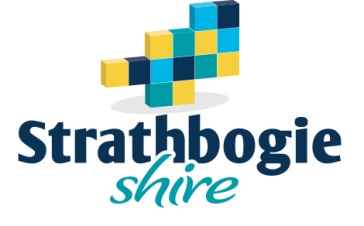 How to get an Occupancy PermitOccupancy Permit for a Place of Public Entertainment (POPE)Due to the type of event you are organising, you are required to get an Occupancy Permit for a Place Of Public Entertainment (POPE). In order to do this, please follow these steps:Step 1Choose a Private Building Surveyor - This Occupancy Permit can be issued by any Private Building Surveyor, therefore we suggest shopping around to get the best price and if possible using a local to the region as they may need to be onsite during your event bump in (set up).Some Local Registered Building SurveyorsNB: This list is a guide only - there are Registered Building Surveyors throughout Victoria that can assist you with your building permit. You can obtain further information via the Building Commission website at www.buildingcommission.com.auStep 2Once you’ve engaged a Private Building Surveyor, you will need to provide them with all the event details including Site plans, Risk and Emergency Management plans etc.Step 3Once you’ve received your Occupancy Permit for a Place Of Public Entertainment (POPE), please forward a copy to us.CarlBartonPermits PlusPO Box 819, Mansfield03 5775 1548RobFrameCity of Greater SheppartonLocked Bag 1000, Shepparton03 5832 9700NevilleMcCormickNev McCormick Consulting7 Laura Court Wangaratta03 5721 2547MichaelMcLindenMBA Building Services228-232 High Street Shepparton03 5822 4980LloydPayneLP Building ConsultantsPO Box 1029 Shepparton03 5825 2029GarrySpencerAdrian Hansen Pty Ltd53 Haverfield Street, Echuca03 5480 2300SamVerrocchiVerrocchi Building ServicesPO Box 65, Nagambie03 5794 1420MarkWebsterMG Webster & Assoc.250 Sharps Road Tallarook0412 879 196Email MailDeliverClaire HahnelClaire HahnelClaire HahnelEconomic Development OfficerEconomic Development OfficerEconomic Development Officerinfo@strathbogie.vic.gov.auStrathbogie Shire CouncilStrathbogie Shire Council1800 065 993PO Box 177109A Binney Street, EuroaEuroa VIC 3666Mon – Fri 9:00 - 5:00pm